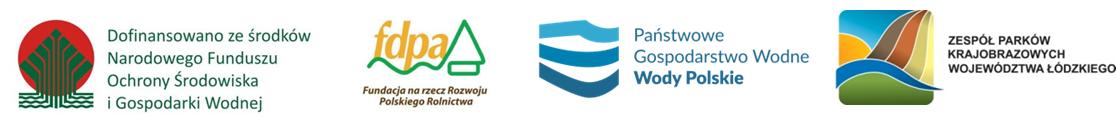 FORMULARZ – RAPORT KOŃCOWYZAŁĄCZNIK NR 8 DO REGULAMINU KONKURSU „Lokalny System Monitoringu Wód”NAZWA SZKOŁYZESPÓŁ PROJEKTOWYProszę o opisanie działań wdrożeniowych, na czym polegały i jak zostały zrealizowane.Proszę o wskazanie rezultatów działań wdrożeniowych. Proszę o informację, jak zostanie zachowana trwałość projektu „Zrównoważone rolnictwo 
w służbie bioróżnorodności”. Wypełnia opiekun zespołu projektowego. Roman JasińskiBrzostowo, 28.05.2021 r.Zespół Szkół Centrum Kształcenia Rolniczego im. Michała Drzymały w Brzostowie1. Julia Czarnota2. Filip Ludowicz3. Mikołaj Politowski4. Michał Czeppil5. Łukasz Lach6. Dawid Pawlak     Wykorzystując środki finansowe zapewnione przez Fundację na rzecz Rozwoju Polskiego Rolnictwa,  dokonaliśmy podsiewu runi łąkowej nasionami azotolubnych gatunków traw, założyliśmy łąkę kwietną i zakupiliśmy budki lęgowe dla ptaków.      W działania wdrożeniowe, oprócz zespołu projektowego, została zaangażowana liczna grupa uczniów i nauczycieli naszej szkoły. Część zadań wymagała użycia ciężkiego sprzętu rolniczego.     Nasiona kupkówki pospolitej i kostrzewy łąkowej oraz mieszanki roślin kwiatowych wysialiśmy 28 kwietnia 2021 r. Najpierw uczniowie pod nadzorem nauczyciela produkcji roślinnej przygotowali ruń łąkową do podsiewu. Za pomocą narzędzi uprawowych (brony talerzowej, kultywatora, wałów i włóki łąkowej) została wzruszona gleba a potem siewnikiem rolniczym wysiane nasiona. Wysiew poprzedziło dokładne wymieszanie  nasion dwóch gatunków traw z użyciem betoniarki oraz przygotowanie siewnika. Przy tak niewielkich nasionach precyzyjne ich ważenie oraz kalibracja siewnika poprzez wykonanie próby kręconej są niezbędne. Ostatecznie podsiew traw objął 1 ha łąki przy drodze gruntowej, a łąkę  kwietną o powierzchni 0,3 ha założyliśmy w wąskim pasie wzdłuż parku.    Mniejszą łączkę kwietną założyliśmy także przy pałacu, na skwerze obok Wozu Drzymały. Będą miały z niej pożytek dzikie gatunki pszczół, które zasiedliły przygotowane dla nich owadzie hoteliki.      Pszczelarze ze szkolnego Koła Pszczelarzy systematycznie doglądają ule pszczół miodnych
z pasieki w parku pod bacznym okiem nauczycielki oraz doświadczonego pszczelarza (ojca jednego z członków zespołu projektowego).     Kolejne z zaplanowanych działań to usuwanie zeschniętych roślin szuwarowych 
z kilku trzcinowisk na łące. Uczniowie drugiej klasy wycięli je ręcznymi kosiarkami spalinowymi i przewieźli w okolicę sterty obornika. Razem z nimi pozbywamy się związków azotu z łąki, a młode rośliny będą kumulowały kolejne porcje związków biogennych.     Zakupione ze środków FDPA nowe budki lęgowe dla ptaków zabezpieczyliśmy pokostem lnianym i jesienią rozwiesimy w parku. Przy tej okazji wykonamy lustrację już istniejących budek i w razie potrzeby oczyścimy je i naprawimy.     Po analizie stężenia azotanów w wodzie postanowiliśmy ograniczyć tegoroczne nawożenie mineralne  - wiosną o połowę zmniejszyliśmy dawkę nawozów azotowych (51 kgN/ha).      Siew nasion okazał się skuteczny. Chłodny, ale deszczowy maj sprzyjał rozwojowi roślin. Obecnie zauważamy wyraźne rzędy rozwijających się  siewek na łąkach kwietnych oraz kostrzewy 
i kupkówki między trawami użytku zielonego. Z niecierpliwością oczekujemy na ich rozrost 
w konkurencji z trawami i pojawienie się pierwszych kwiatów.     Mamy obecnie na terenie szkoły 3 domki dla pszczół murarek w dwóch lokalizacjach, w tym 
2 nowo zakupione. Pszczoły już je zasiedliły i w cieple słoneczne dni widać ich intensywną pracę. Czekamy na rozwój miododajnych roślin, które będą prawdopodobnie ich głównym pożytkiem. Miejsca te także będą sprzyjającym siedliskiem dla innych zwierząt np. motyli oraz poprawią wizerunkowo obejście szkoły.     Prowadzenie małej pasieki, oprócz korzyści wynikających z zapylania roślin, ma znaczenie dydaktyczne w procesie kształcenia uczniów w zawodzie technik rolnik i gospodarcze w postaci pozyskiwanego miodu.      Budki lęgowe oczekują na ich wykorzystanie do rozwoju istniejących populacji ptaków a być może do zadomowienia się w okolicy nowych gatunków. Mamy już gnieżdżącą się od wielu lat sowę, pojawił się dudek, który oznajmia swoją obecność charakterystycznymi porannymi odgłosami.    Po wycięciu szuwarów, pozyskaliśmy trochę powierzchni do rozwoju roślinności trawiastej. Najprawdopodobniej te podmokłe stanowiska ponownie porosną trzcinami, ale z pewnością pozbyliśmy się pewnej dawki biogenów z tego miejsca.     Pośrednim rezultatem działań wdrożeniowych jest aktywacja młodzieży, mobilizacja uczniów do pracy, w której widzą dalekosiężny cel; istnieje łączność teorii z praktyką. Gdy powrócą z praktyk zawodowych i wakacyjnego wypoczynku zauważą efekty swojej pracy.     Zgodnie z założeniami projektu funkcjonowanie Lokalnego Systemu Monitoringu  Wód oraz działania wdrożeniowe będą kontynuowane przez co najmniej 12 miesięcy. Postaramy się zrealizować pozostałe zadania, w tym założenie nowej sterty obornika na podłożu ze słomy w celu ograniczenia wycieków biogenów, badanie pH i zawartości składników mineralnych 
w glebie w celu optymalizacji nawożenia, stosowanie poplonów na przyoranie, zabezpieczenie włazów studzienek kanalizacyjnych oraz  (w dalszej perspektywie)  wymagające największych nakładów zagospodarowanie brzegów stawu i montaż barier wapiennych na dopływach wody.      Powyższe działania powinny na stałe wpisać się w wizerunek naszej szkoły i wzbogacić ofertę edukacyjną skierowaną do przyszłych uczniów.